Listen to the Audio Track and try to do the following activities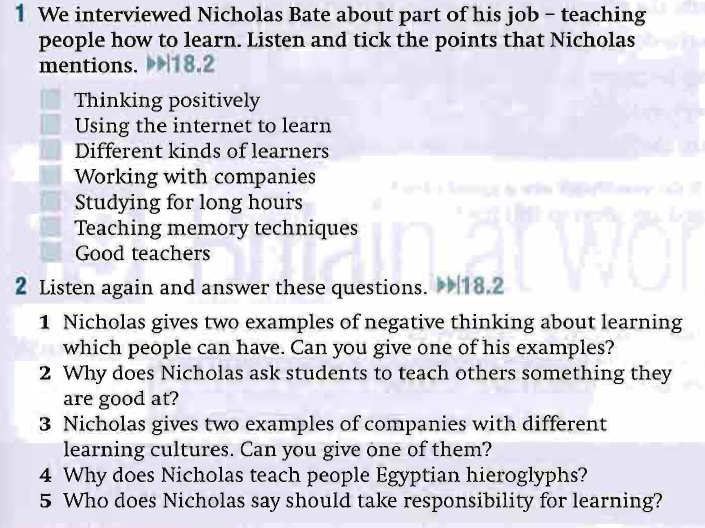 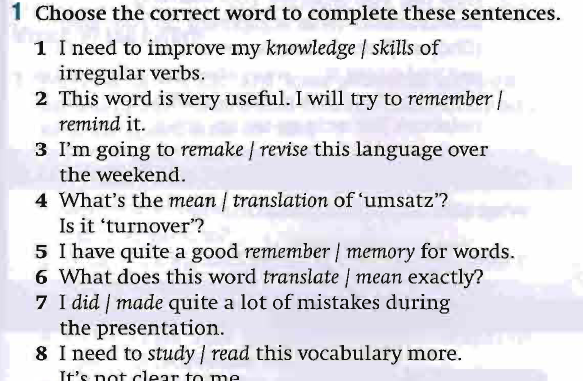 